RETURN FORM	                        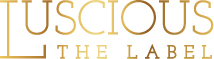 Name Customer:Email address:Telephone number:Order number:Order date:NOTE: please send us an email or register your return via ‘My Account’ before shipping the return (support@lusciousthelabel.com). Returns that are not announced upfront can’t be processed and will not be accepted.Return reason:Too bigToo smallOrdered multiple styles and sizes in order to compareReceived a wrong productQuality issuesUnclear product pictures on the websiteIt doesn’t fit or suits meThe product is damaged. Please contact our Support Team (support@lusciousthelabel.com) first. Send your return to the below address:Luscious The Label
Attn.: Returns
Postbus 8188
3009 AD ROTTERDAMArticle NumberProduct DescriptionColorSizeQuantityReturn reason